PACT GET-TOGETHER, Thursday 6th May 20217.30pm via ZoomAGENDA1	Introductions and apologies2	Declarations of interest3	Minutes of last meeting and matters arising (briefly)	Please see below for Finance Update and Community Gardeners UpdateZero Carbon Cumbria4	Natalie Naismith – Local Authority Climate Co-ordinator, ZCC, based at CCC	Presentation + Q & A5	Helen Attewell – Cumbria Sustainability Network Co-ordinator, ZCC, based at CAfSPACT Admin 6	Rosie – Membership and touchpoints 7	Purchase of hi-viz jackets and litter pickers8	PACT website?Other9	Brief updates, AOB10	Date of next meetingZoom linkTopic: PACT monthly meetingTime: May 6, 2021 07:30 PM Londonhttps://us02web.zoom.us/j/83362329088?pwd=dHdrdFRlc2xBSFA3RG9WcnFETW9zUT09Meeting ID: 833 6232 9088Passcode: 761870One tap mobile+442080806591,,83362329088#,,,,*761870# Or join by phone        0208 080 6591 United KingdomFinance Update at 04.05.21 (Philip)		Change since last meeting Current total:	 £8,939.38 	+£2,314.45 Gardening fund:	 £2,614.18 	-£234.53 Zero Carbon Cumbria: 	£3335.00 	+£2,585.00Repair café fund:	 £24.46 Refill fund:	 £12.41 Donation from Penrith Town Council: 	£533.00	 Unallocated: 	£2,420.33 	-£36.02 Community Gardeners Update (Joan)1. We are representing Cumbria in Britain in Bloom this year.2. A trader entered us in a national competition and we won £100 of M&S vouchers.3. 250 sunflower seedlings have been given away.pic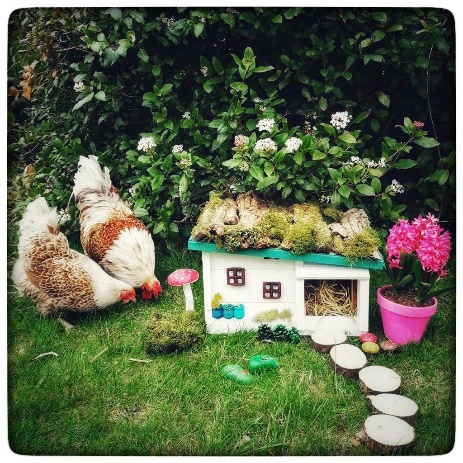 4. We continue to meet on Tuesday mornings and work on our sites then again with 4Eden clients on Thursdays.5. Gemma one of our gardeners worked on a Wildlife Habitat trail around Penrith -see pic Coronation garden.6. Poets Walk now being changed. pic7. We have welcomed Meekuon ( from Malaysia ) and Thanh (from Vietnam ) to our team.8. We can promote 'No Mow' if PACT not doing it. Malcolm prepared signs last year.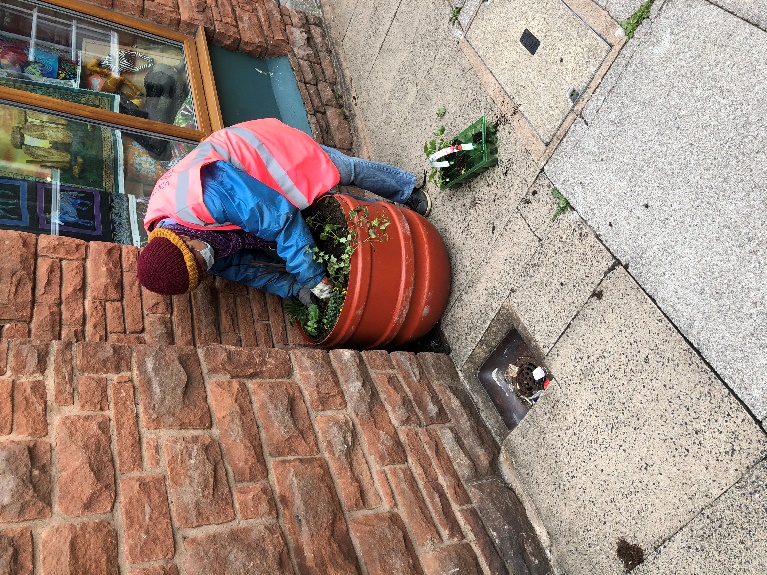 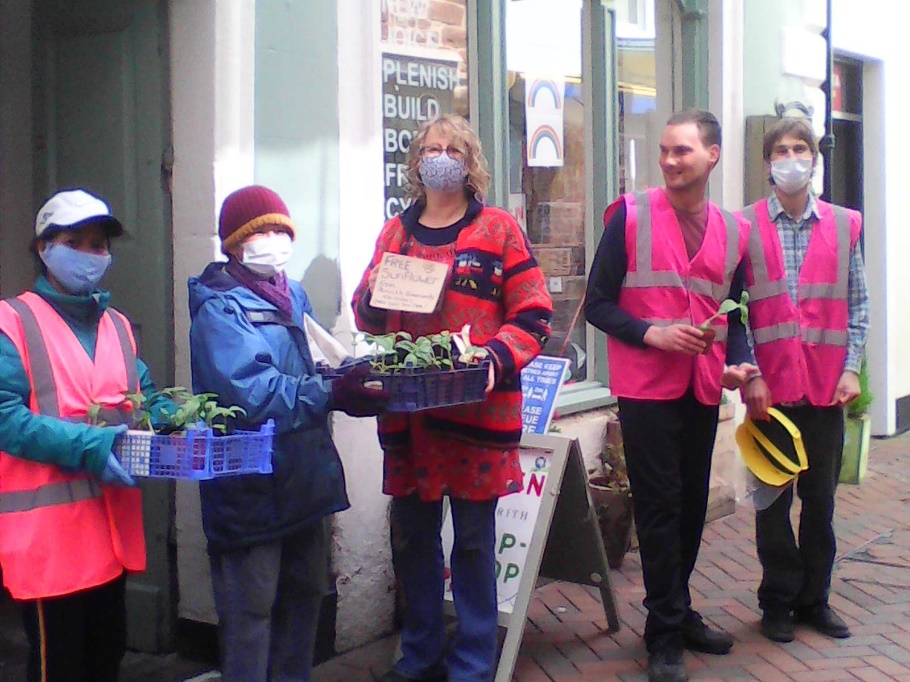 